Write the two purposes for eliciting responses in your own words. Why are these two valid purposes and how are they different from one another?Lead Teacher Demonstration: Ms. PollackHow does Ms. Pollack maintain processing?How does Ms. Pollack check for accuracy?How does Ms. Pollack implement a non-example of eliciting responses for these purposes?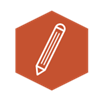 Activity 6.3 – Pause & ProcessSolidify your UnderstandingWorkbook